Rue Adrien Materne 80 - 4460 Grâce-Hollogne – 04/239.05.35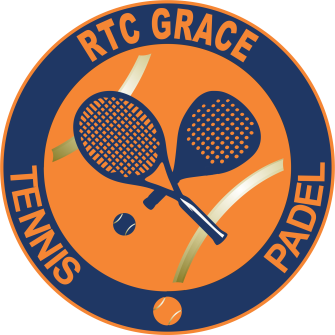     www.rtcgrace.be           E-Mail : secretariat@rtcgrace.beFORMULAIRE  D’INSCRIPTION  INTERCLUBS  2023Nom et prénom……………………..……………….……………………………...Date de naissance………………………………………….……..…    Classement  2023  ……………Si modifications de vos coordonnées :  Nouvelle adresse :……………………………………………….……………………….…………………GSM  ….…………..……..…… E-mail * (obligatoire) …………………….……………………………* Une adresse mail est obligatoire pour recevoir votre code PIN (indispensable pour s’inscrire aux tournois). Si vous l’avez oublié, il suffit d’aller sur aftnet.be/MyAFT/Home/resetpassword.Pour les nouveaux membres, l’AFT vs enverra par SMS votre code Pin et le secrétariat un mail avec votre n° d’affi.Ce formulaire est à renvoyer par mail ou à déposer au club dans la boîte prévue à cet effet avant le 1er février 2023 Il peut être téléchargé sur notre site internet, rubrique «Club -> Inscriptions» Cette année, le nombre d’équipes doit être rentré à l’AFT pour le 12 février.Pour les catégories Jeunes, les inscriptions se feront via les moniteurs.Le comité se réserve le droit de trancher sur les éventuels cas litigieux lors de la formation des équipesINTERCLUBS REGIONAUX 2023 (Attention, pas d’interclubs pendant les vacances de Pâques)*  Entourer la catégorie d’âge          ** Inscrire le nom de votre capitaine si vs le connaissezCatégoriesDates CatégorieCapitaine **JEUNES Filles/Garçons-17/-15/-13 ans Samedi 9h :  22 Avril/13-27 Mai (+Lun. 29)JEUNES Filles/Garçons-11 / Mixte -9 ans  Samedi  9h : du 3 juin au 1er JuilletDAMESSamedi 9h :  22 Avril/13-27 Mai (+Lun. 29)DAMES 25-35-45 / M 55*Dimanche 14h : du 4 Juin au 2 JuilletMESSIEURSDimanche 9h : du 23 Avril (+J18) au 28 MaiMESSIEURS   35 - 45 *Samedi 14h du 3 Juin au 1er JuilletMES. 60 / DAMES 55 *Mardi 14h : 25 Avril/16 mai au 6 Juin MESSIEURS  65 ansJeudi 14h du 25 Mai au 22 JuinDOUBLES MESSIEURS 45Dimanche 14h du 4 Juin au 2 JuilletDOUBLES DAMES  35Samedi 9h du 3 Juin au 1er JuilletDOUBLES M 60 / DD 55 *Mercredi 14h du 31 mai au 28 juinDOUBLES MESSIEURS 65 Vendredi 14h du 26 Mai au 23 Juin